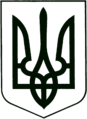 УКРАЇНА
МОГИЛІВ-ПОДІЛЬСЬКА МІСЬКА РАДА
ВІННИЦЬКОЇ ОБЛАСТІВИКОНАВЧИЙ КОМІТЕТ                                                           РІШЕННЯ №374Від 28.12.2023р.                                              м. Могилів-ПодільськийПро роботу управління культури та інформаційної діяльності  міської ради за 2023 рік          Керуючись ст.ст. 16, 24, 34 Закону України «Про місцеве самоврядування в Україні», відповідно до плану роботи виконавчого комітету міської ради на 2023 рік, заслухавши інформацію начальника управління культури та інформаційної діяльності Могилів-Подільської міської ради Квачко Т.В., -виконком міської ради ВИРІШИВ:1. Інформацію начальника управління культури та інформаційної діяльності Могилів-Подільської міської ради Квачко Т.В. про роботу управління культури та інформаційної діяльності Могилів-Подільської міської ради за 2023 рік взяти до відома.2. Начальнику управління культури та інформаційної діяльності Могилів-Подільської міської ради Квачко Т.В. забезпечити:- умови ефективної роботи закладів культури;- виконання реалізації завдань державних, обласних та місцевих програм;- збереження, популяризацію, вивчення, розвиток народного мистецтва та   української культури. 3. Контроль за виконанням даного рішення покласти на заступника міського голови з питань діяльності виконавчих органів Слободянюка М.В..      Міський голова                                                           Геннадій ГЛУХМАНЮК